Práctica IV: ¿Qué hora es? 					Nombre: _______________________Part I: Draw the hands on the clocks for the times listed. 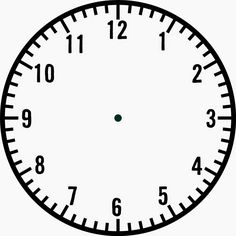 1. Son las cinco y cuarto.   2. Es la una menos diez.     3. Son las cuatro y media. 4. Son las tres y pico.Part II: Write the times in Spanish. 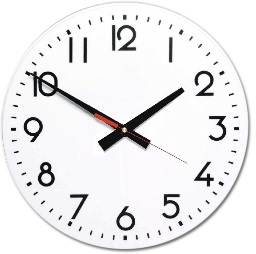 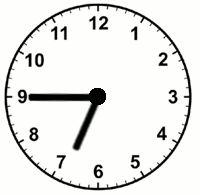 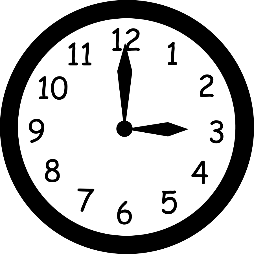 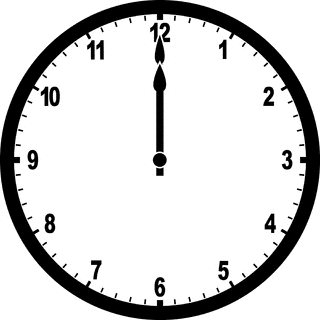 5.________________   6.________________   7.______________ 8.______________ ________________      ________________     ______________    ______________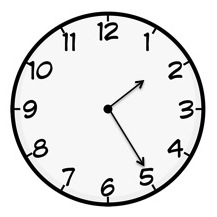 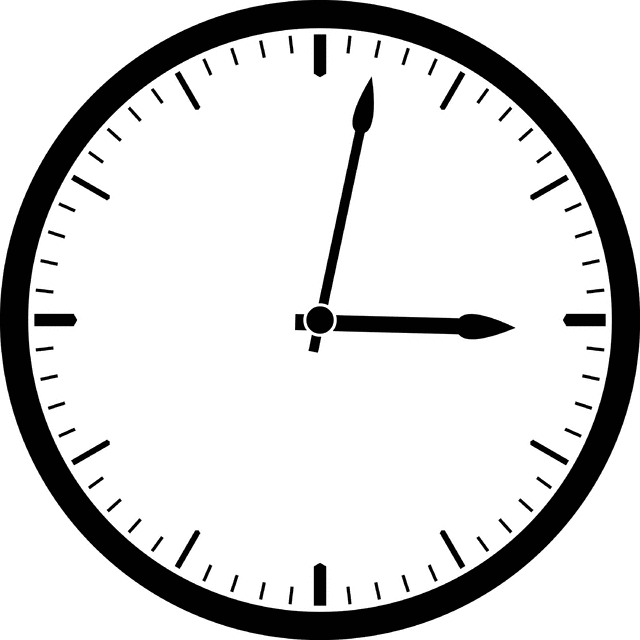 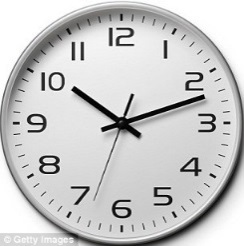 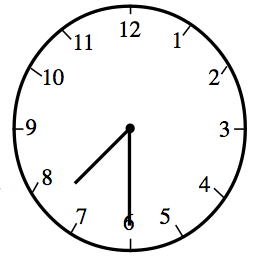 9.________________ 10.________________  11.______________ 12._____________ ________________      ________________     ______________     _____________